                                                                                                Anexa	1										                                      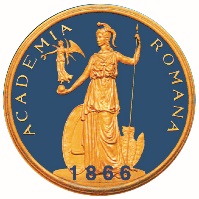 ACADEMIA ROMÂNĂŞcoala de Studii Avansate a Academiei RomâneInstitutul .............................TEZĂ DE DOCTORAT CONDUCĂTOR DE DOCTORAT: DOCTORAND: 					20... (anul)                                                                                                  Anexa	2ACADEMIA ROMÂNĂŞcoala de Studii Avansate a Academiei RomâneInstitutul .............................TEZĂ DE DOCTORAT TITLUL CONDUCĂTOR DE DOCTORAT: DOCTORAND: 					20... (anul)Anexa	3ACADEMIA ROMÂNĂŞcoala de Studii Avansate a Academiei RomâneInstitutul .............................REZUMATUL TEZEI DE DOCTORATTITLUL CONDUCĂTOR DE DOCTORAT: DOCTORAND: 					20... (anul)